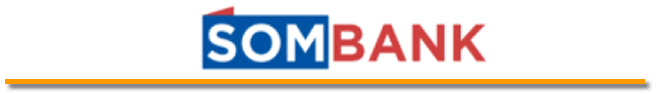 Chief Financial Officer (CFO)SomBank Ltd, SomaliaKey ResponsibilitiesMonitor short and long-term financial performance of an Islamic Bank through tracking of key performance indicators operational and financial and benchmarking with the Islamic investment base case and the budget.Interacting with regulators both local and international, such as Central Bank of Somalia (CBS) or equivalent.Influencing senior management, leading team and other colleagues.Provide Board/top management advice and consultation on the financial implications of business activities and offer recommendations to strategically enhance financial performance and business opportunities.Direct activities of treasury department; proactively manage cash flow and company’s financing needs; and maintains relationship with banks/financial institutions.Manage the company’s financial planning, Financial reporting (IFRS).Financial Planning & AnalysisFinancial ReportingRisk MitigationContract Negotiations.P&LBudgetingAuditsKey Requirements
Minimum 5 years within Islamic financial services.Must be well versed with Shariah Standards issued by Accounting & Auditing Organization for Islamic Financial Institutions (AAOIFI).Preferably he must have professional qualifications (such as CFA/CPA/CMA/ACCA/CIMA).Master’s degree in Accounting or Business (Preferred), Bachelor's degree in Accounting or Business (Must).Exposure dealing with regulators such as CBS or equivalent in other geographies.Financial modelling skills (strategic planning, forecasting liquidity and capital needs).Team management experienceAbility to work efficiently in a broad cultural spectrumIFRS technical accounting experience.Fluency in English both written and spoken is a mustFluency in Somali is preferred not a must.Willing to relocate in Mogadishu, SomaliaQualified applicants are invited to submit their updated resumes through email: employments@sombank.so  not later than October 30, 2020